UJIAN TENGAH SEMESTERPetunjuk PengerjaanKerjakan soal-soal di bawah ini dengan benar. Ujian ini bersifat open book dan Anda hendaknya mengerjakan secara mandiri. Kesamaan atau kemiripan akibat menyontek pekerjaan teman yang lain akan sangat berpengaruh terhadap hasil ujian anda. Untuk itu originalitas pekerjaan anda sangat diutamakan. Soal UjianMasa anak usia dini merupakan masa dimana pertumbuhan dan perkembangannya berlangsung secara pesat. Jelaskan lima (5) masalah yang dialami pada pertumbuhan dan perkembangan anak usia dini serta berikan cara stimulasi yang tepat untuk mengatasi masalah tersebut!Tubuh anak usia dini terdiri dari beberapa sistem organ. Jelaskan anatomi dan fungsi sistem pernafasan, pencernaan dan gerak pada anak usia dini!Kekebalan tubuh pada anak usia dini belum terbentuk secara optimal. Sebutkan faktor-faktor yang mempengaruhi kekebalan tubuh pada anak usia dini! (lima faktor) Perilaku hidup bersih dan sehat pada anak usia dini itu sangat penting. Menurut Saudara cara menstimulasi perilaku hidup bersih dan sehat pada anak usia dini itu seperti apa? Jelaskan!Catatan:File dalam bentuk PdfPengumpulan Selasa, 19 April 2022 pukul 23.59 WIB (kelas 6B)Pengumpulan Rabu, 27 April 2022 pukul 23.59 WIB (kelas 6A)Rubrik Penilaian UTS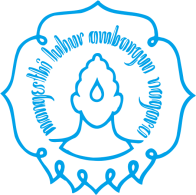 PROGRAM STUDI PENDIDIKAN GURU PENDIDIKANANAK USIA DINIFAKULTAS KEGURUAN DAN ILMU PENDIDIKANUNIVERSITAS SEBELAS MARETJl. Slamet Riyadi No.449 Surakarta 57146PROGRAM STUDI PENDIDIKAN GURU PENDIDIKANANAK USIA DINIFAKULTAS KEGURUAN DAN ILMU PENDIDIKANUNIVERSITAS SEBELAS MARETJl. Slamet Riyadi No.449 Surakarta 57146PROGRAM STUDI PENDIDIKAN GURU PENDIDIKANANAK USIA DINIFAKULTAS KEGURUAN DAN ILMU PENDIDIKANUNIVERSITAS SEBELAS MARETJl. Slamet Riyadi No.449 Surakarta 57146PROGRAM STUDI PENDIDIKAN GURU PENDIDIKANANAK USIA DINIFAKULTAS KEGURUAN DAN ILMU PENDIDIKANUNIVERSITAS SEBELAS MARETJl. Slamet Riyadi No.449 Surakarta 57146PROGRAM STUDI PENDIDIKAN GURU PENDIDIKANANAK USIA DINIFAKULTAS KEGURUAN DAN ILMU PENDIDIKANUNIVERSITAS SEBELAS MARETJl. Slamet Riyadi No.449 Surakarta 57146Dokumen Level : 4FORMULIR SOAL UJIANDokumen Level : 4FORMULIR SOAL UJIANDokumen Level : 4FORMULIR SOAL UJIANReview Koord. Rumpun Mata KuliahReview Koord. Rumpun Mata KuliahNo. DokumenRevisi keHalamanTgl. BerlakuTgl16/04/2022Tanda Tangan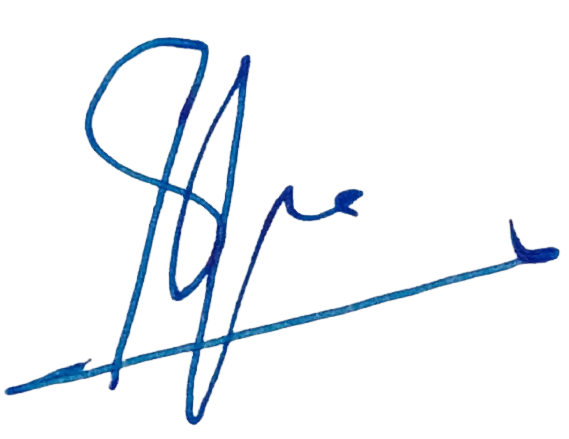 Jumiatmoko, S.Pd.,M.Pd.019 April 2022Tgl16/04/2022Tanda TanganJumiatmoko, S.Pd.,M.Pd.Nama Mata Kuliah:Gizi dan Kesehatan Anak Usia DiniKode Mata Kuliah:PB2411606 Bobot Mata Kuliah (SKS):3 SKSHari/ Tanggal:Selasa/ 19 April 2022Rabu/ 27 April 2022Semester:6Waktu:Selasa/ 19 April 2022Rabu/ 27 April 2022Dosen Pengampu:Nurul Shofiatin Zuhro, S. Pd., M. Pd.Novita Eka Nurjanah, M. Pd.Sifat Ujian:Open bookNoAspek yang dinilaiSkor 1Jika mahasiswa mampu menjabarkan 5 masalah pertumbuhan dan perkembangan pada anak usia dini dengan tepat252Jika mahasiswa mampu menjelaskan anatomi dan fungsi sistem pernafasan, pencernaan dan gerak pada anak usia dini dengan tepat253Jika mahasiswa mampu menjabarkan 5 faktor yang mempengaruhi kekebalan tubuh pada anak usia dini dengan tepat254Jika mahasiswa mampu menjelaskan cara menstimulasi perilaku hidup bersih dan sehat pada anak usia dini secara rinci dan tepat25Skor maksimalSkor maksimal100